Bovenstaande persoonsgegevens worden verzameld met als doel je te contacteren tijdens de stage en nadien in kader van openstaande vacatures . De gegevens worden gedurende een periode van 5 jaren bewaard. Dit op een beveiligde server waar enkel de directie en de medewerkers van de personeelsadministratie en HR/VTO toegang tot hebben. Je hebt steeds het recht om jouw persoonsgegevens in te kijken en te veranderen. Je mag ook steeds vragen om jouw persoonsgegevens te wissen. Dit doet je door een e-mail te sturen naar: VTO@kamillus.broedersvanliefde.be (kruis aan en handteken) Ik ben geïnformeerd dat deze gegevens bewaard worden      	 gedurende de periode van de stage.                                                   			Handtekening(kruis aan en handteken) Ik ga akkoord dat deze gegevens bewaard worden in kader van openstaande vacatures voor de zorggroep Sint-Kamillus en gedurende de periode van 5 jaar       		HandtekeningZorggroep Sint-Kamillus	                         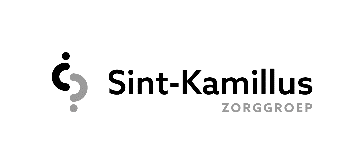 Krijkelberg 1 - 3360  Bierbeek016 45 26 11                                                            INLICHTINGENFORMULIER - STAGIAIRZorggroep Sint-Kamillus	                         Krijkelberg 1 - 3360  Bierbeek016 45 26 11                                                            INLICHTINGENFORMULIER - STAGIAIRNaam (in DRUKLETTERS): Voornaam:Geslacht:Rijksregisternummer:Adres: Telefoon /GSM nummer:E-mailadres:_________________________________               ___			       _____________________________________	        	        		Mannelijk           Vrouwelijk          X             ______________________________________________        		______________________________________________        		_________________________________               ___			Geboorteplaats en –datum:Nationaliteit:Burgerlijke staat: plaats : ____________________datum : ____ /_____ /____		___________________________________________________		 ongehuwd    gescheiden   gehuwd   weduwe / weduwnaar wettelijk samenwonend Begindatum – en einddatum van de stageperiode:Studies:Van ____ /_____ /20 ____    tot      ____ /_____ /20 ____Naam school: ______________________________________________Afstudeerrichting:    _________________________________________Vermoedelijke afstudeerdatum: ____ /_____ /20___		Functie (discipline):Afdeling: